Вечер отдыха «Леонид Гайдай – от смешного до великого»(100 лет со дня рождения)В Клубе золотого возраста 30 января 2023 года для жителей старшего поколения состоялся вечер отдыха «Леонид Гайдай – от смешного до великого».Центральное место на вечере занял рассказ о жизни и творчестве Леонида Гайдая. Вниманию собравшихся была представлена мультимедийная презентация о жизни и творчестве мастера советского кинематографа. Участники узнали о первых кинофильмах, его актерских работах, необычных случаях на съемочной площадке, истории его любви с Ниной Гребешковой, ставшей его музой на долгие годы.      Логичным продолжением вечера отдыха «Леонид Гайдай. От смешного до великого» стал просмотр фильма «Брильянтовая рука», которую с удовольствием посмотрели все зрители.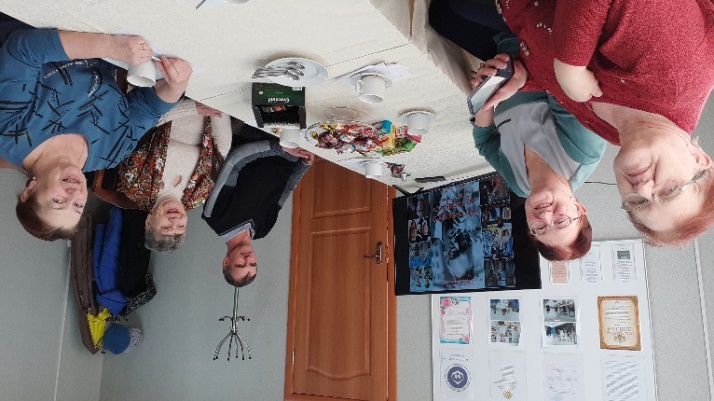 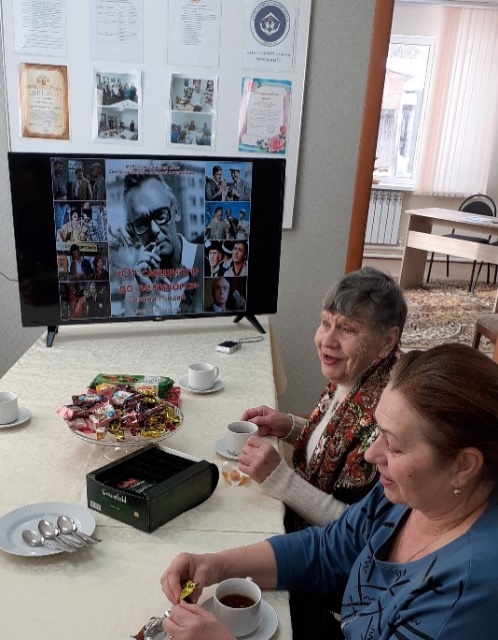 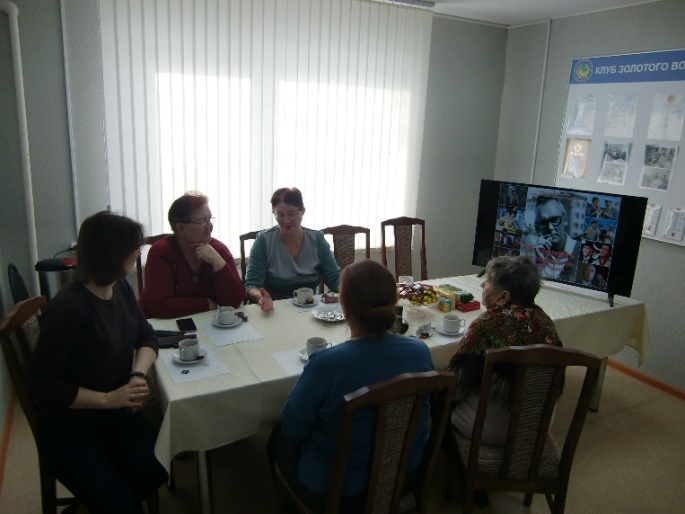 